淮北市古陶瓷研究会关于传达淮北市文联三届六次会议精神的通知研究会各成员：2018年8月28日淮北市文联召开了“淮北市文联三届六次（扩大）会议”，根据会议精神要求传达给每一个会员，鉴于研究会新址现在装饰中，经会长同意，现已微信方式传达给各位研究会成员，请大家认真领会会议精神。特别是《习近平总书记给牛犇同志的信》和《习近平总书记在全国宣传思想工作会议上的讲话精神》，深入生活、扎根人民、坚定艺术信仰，推动文艺创新，争做“有信仰、有情怀、有担当”的新时代文艺工作者，圆满完成各项工作任务，为建设中国碳谷绿金淮北，繁荣本地文物艺术品市场多做贡献。 淮北市古陶瓷研究会                               2018年8月30                            淮北市古陶瓷研究会               2018年8月30日印发 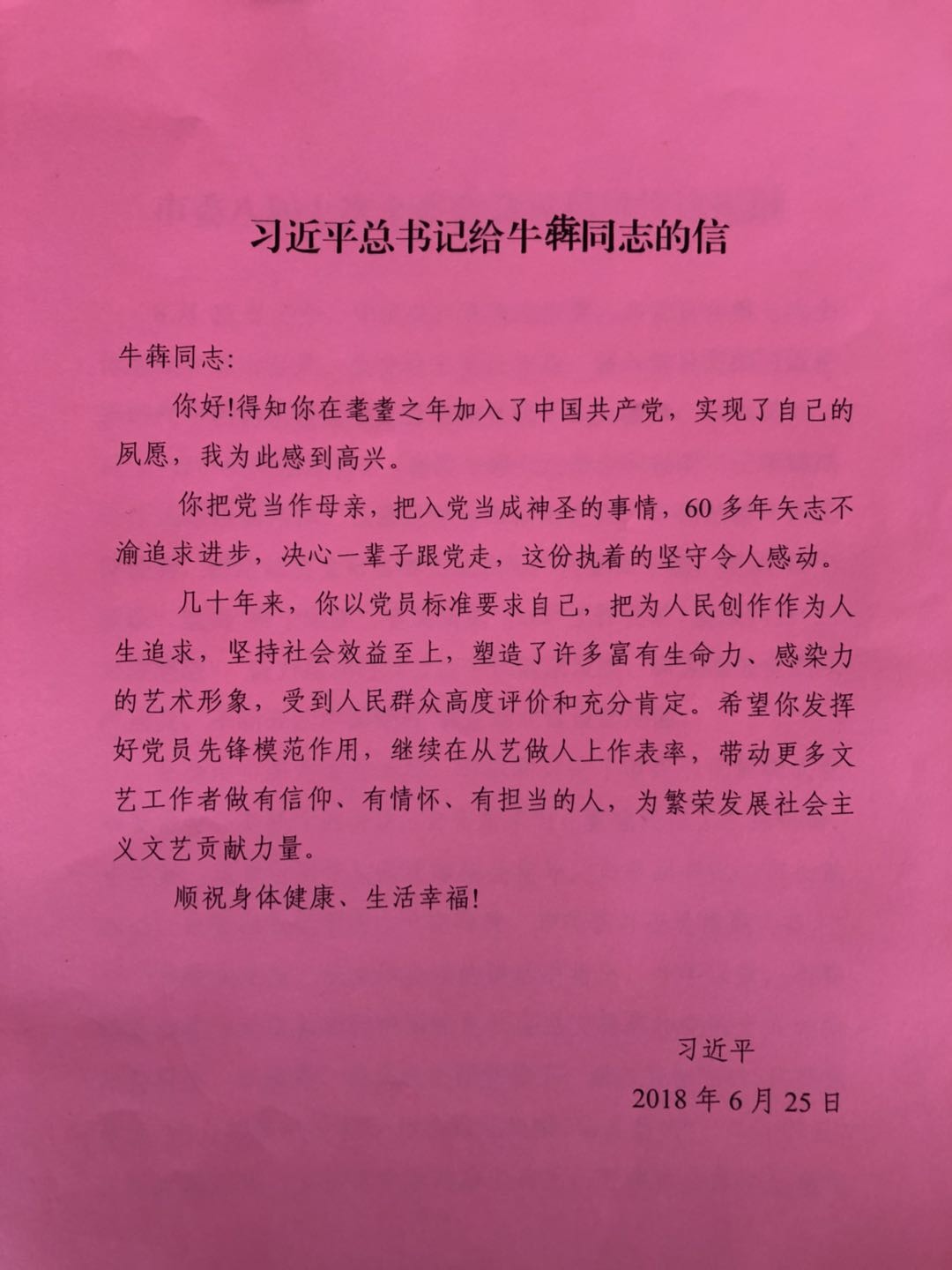 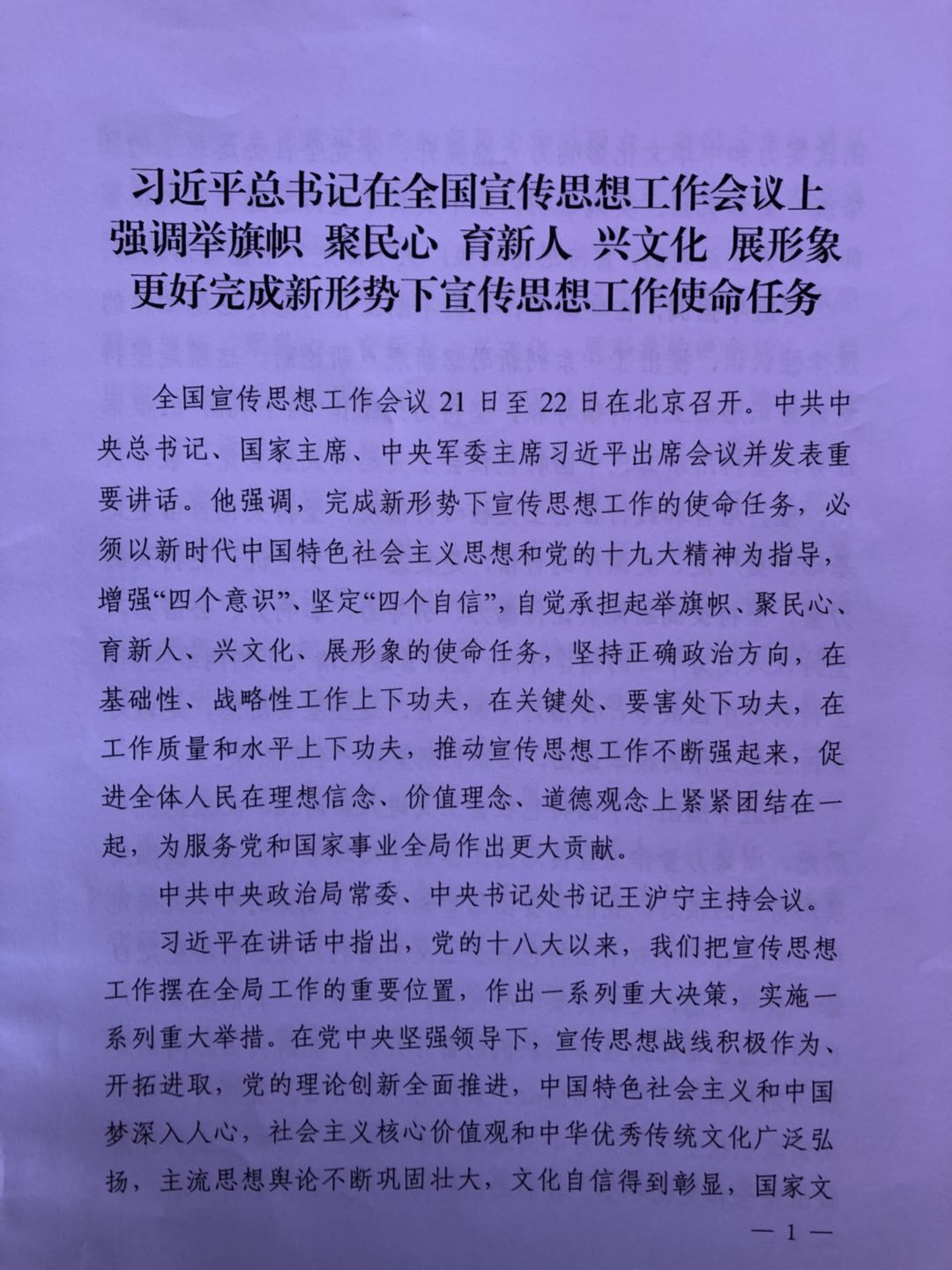 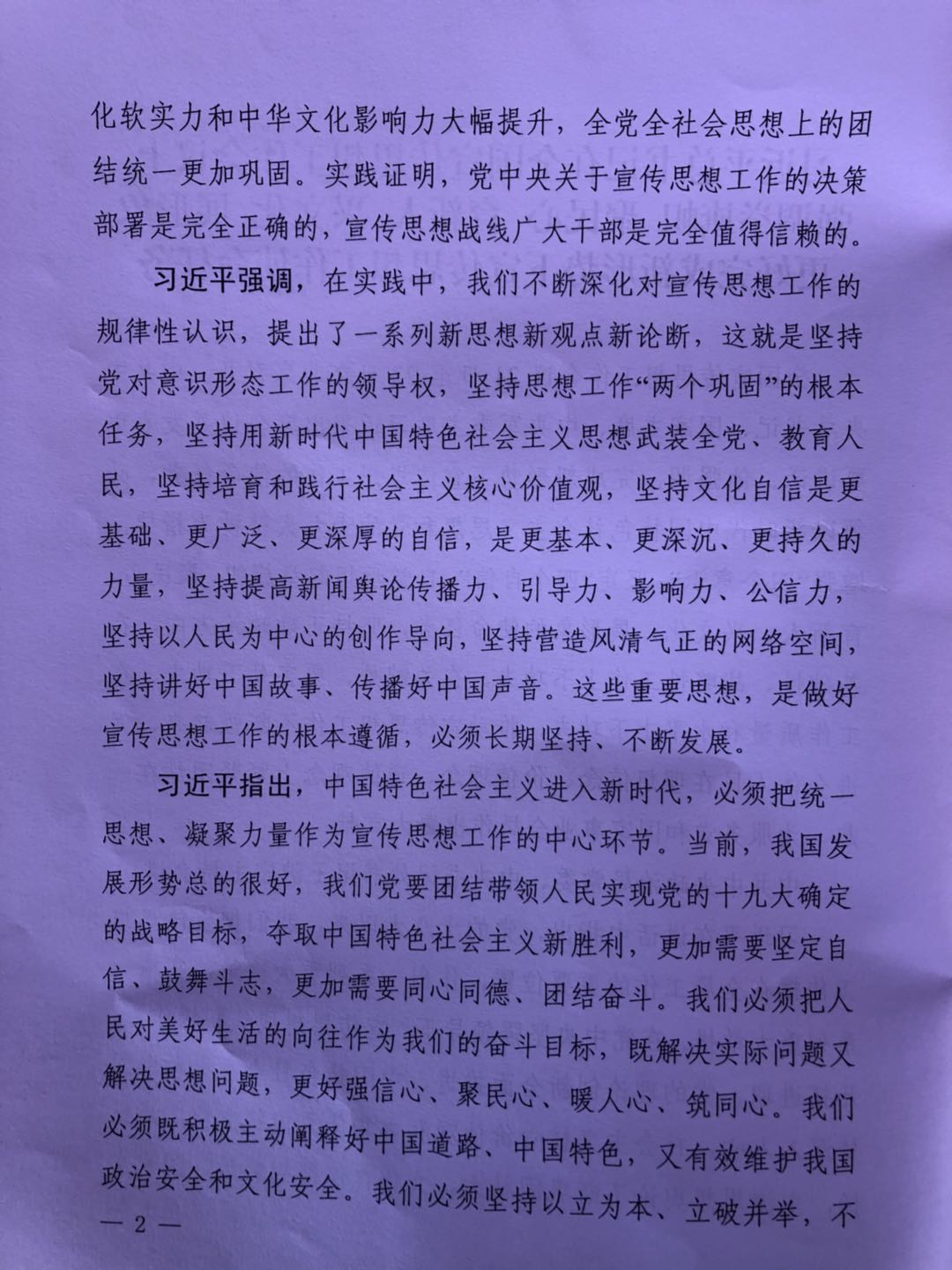 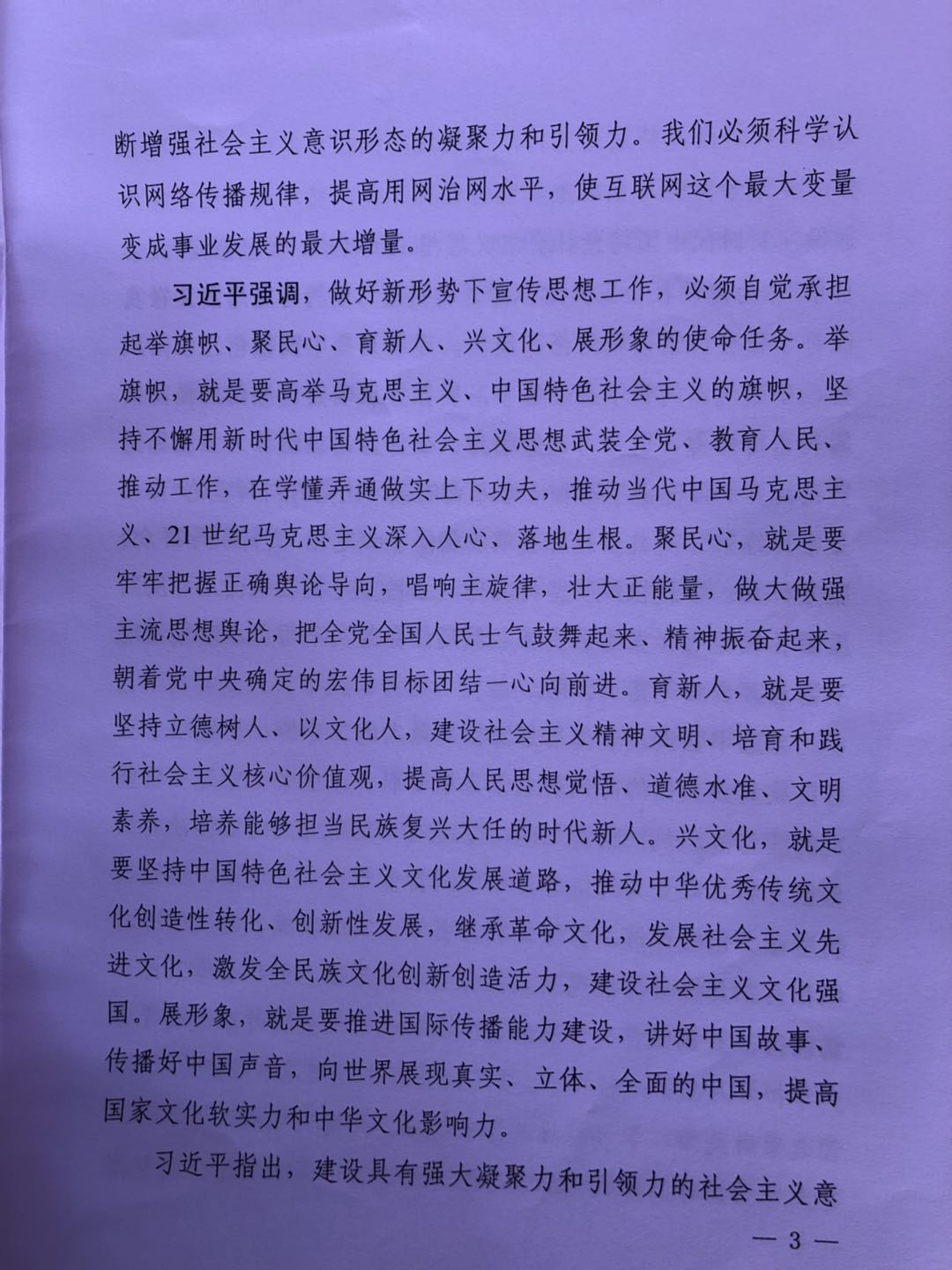 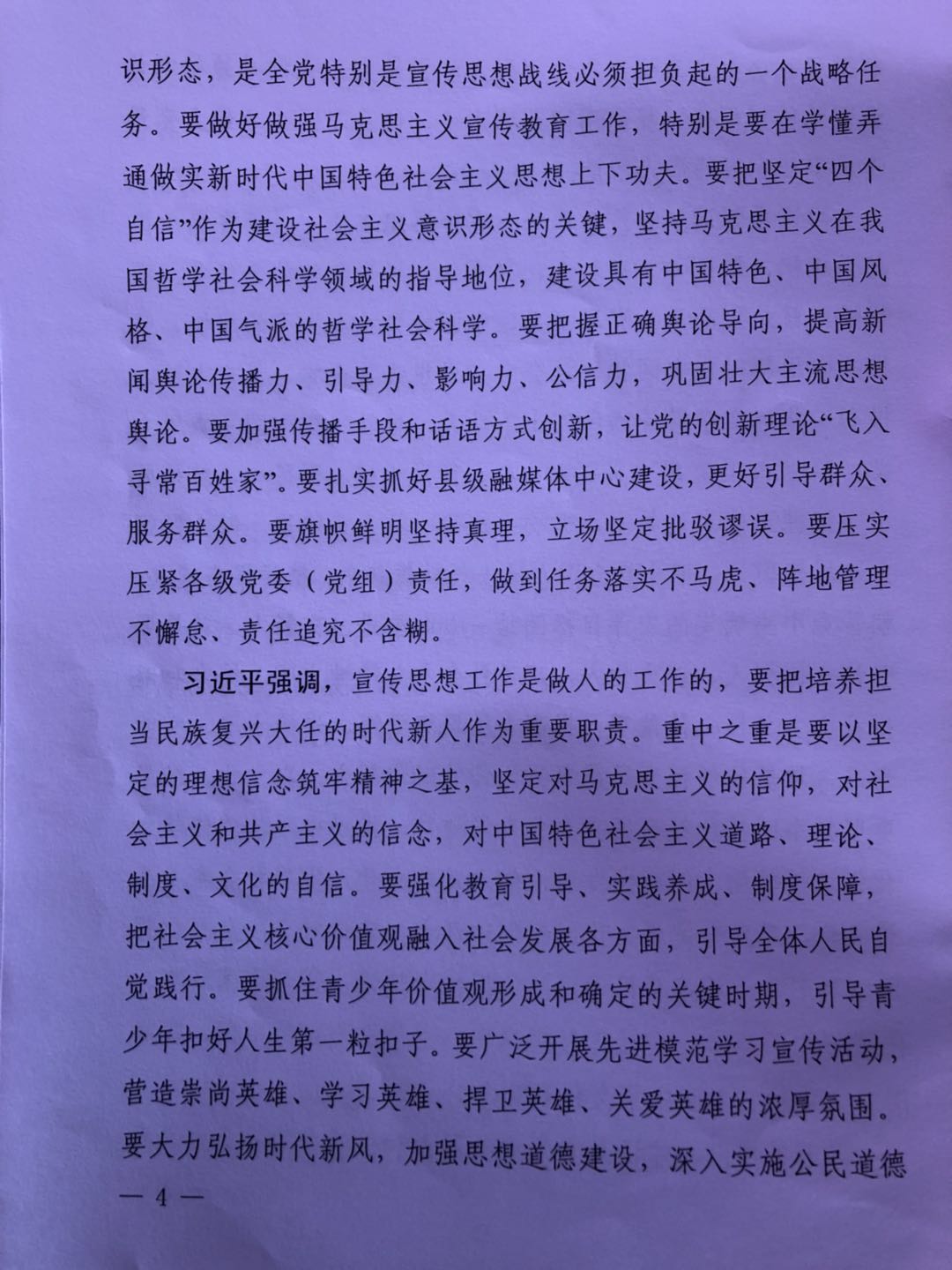 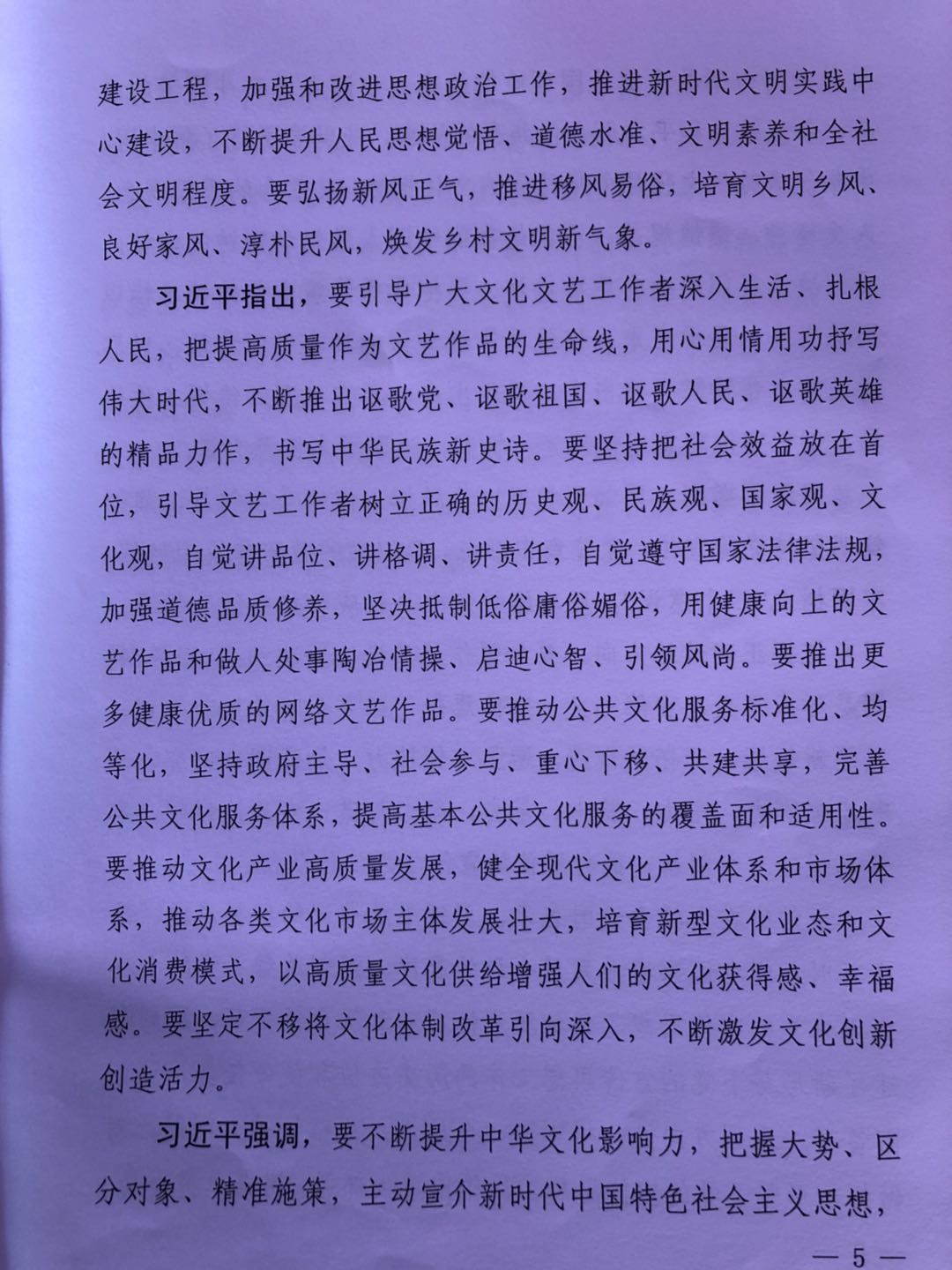 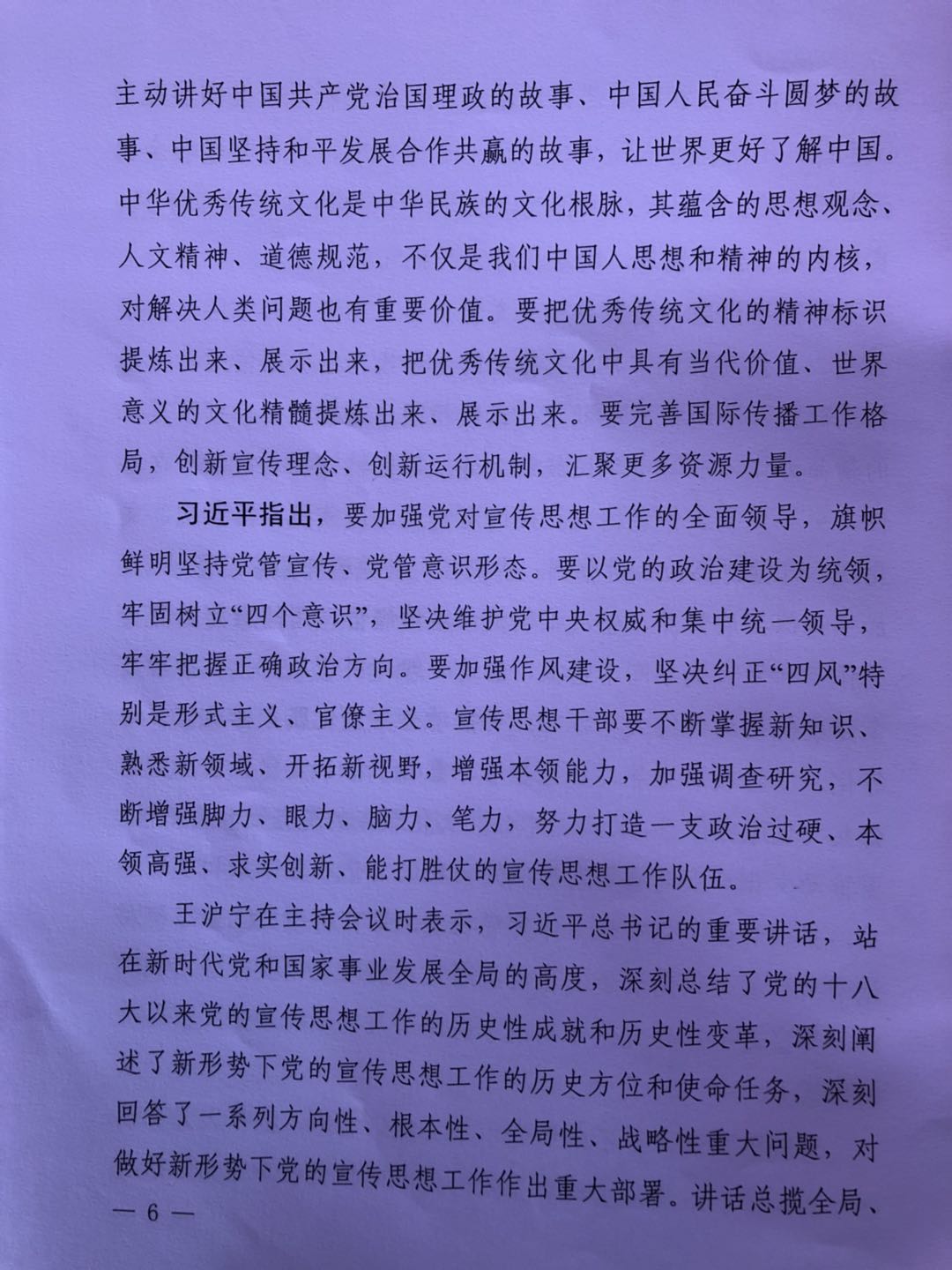 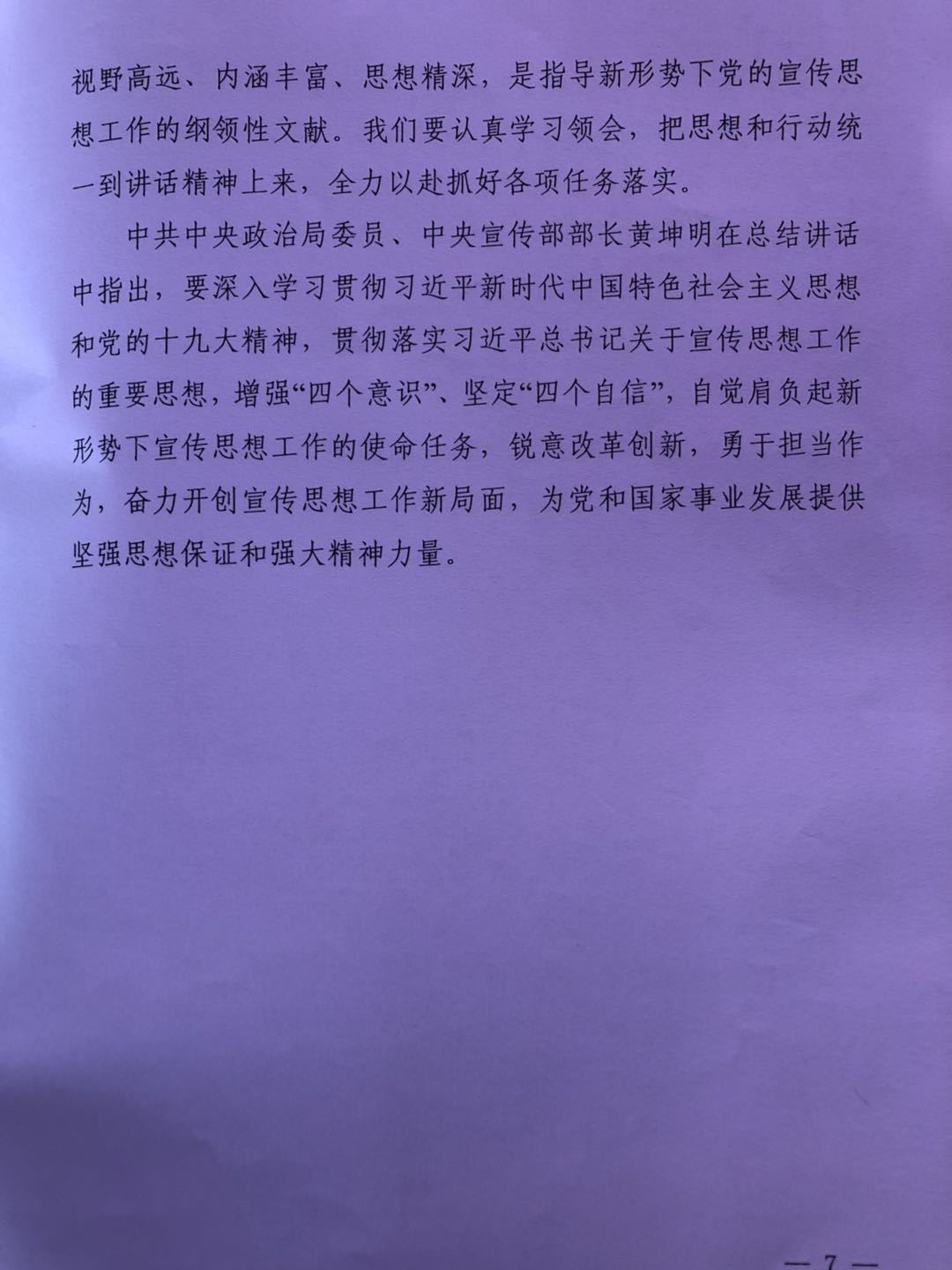 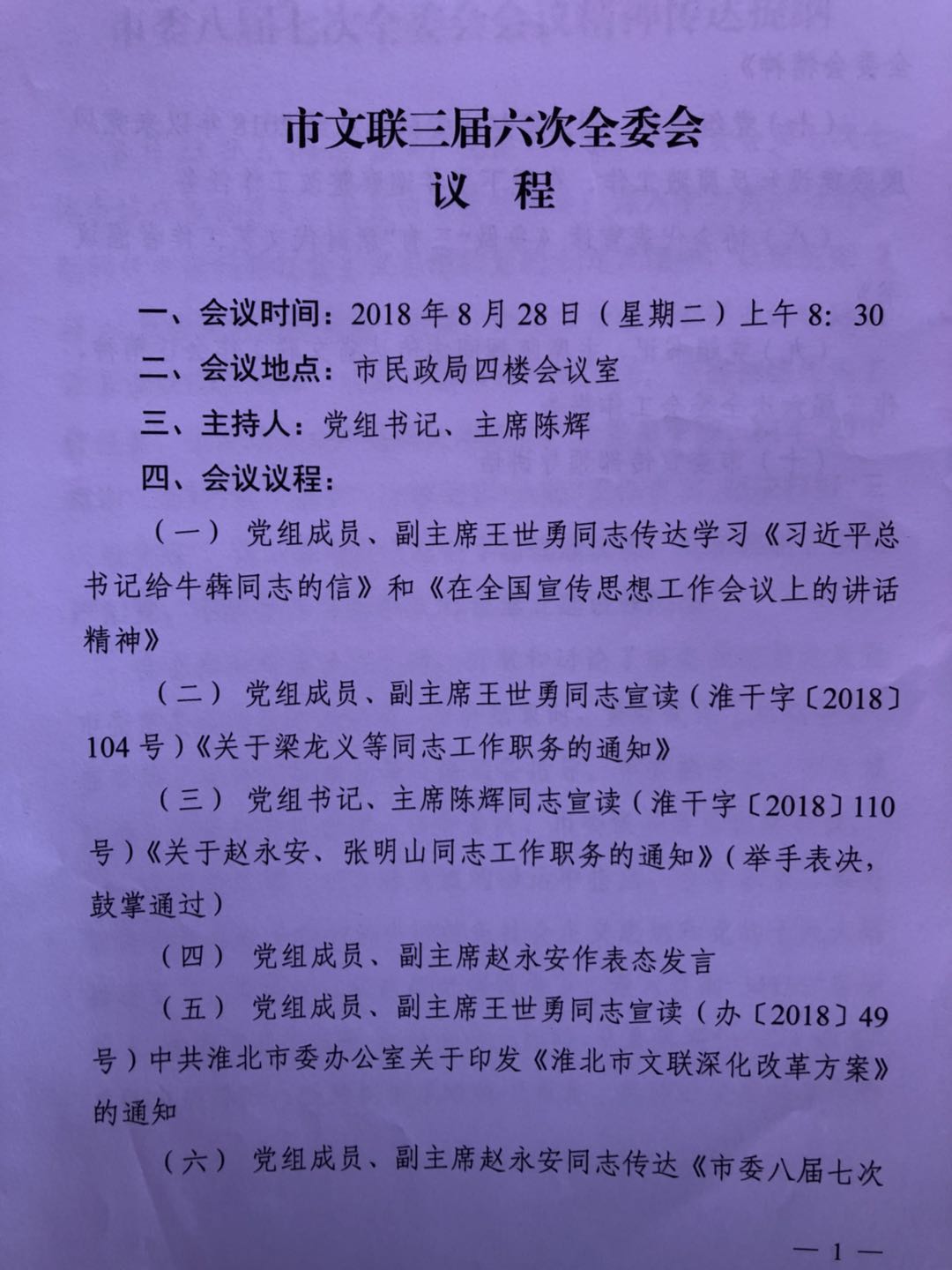 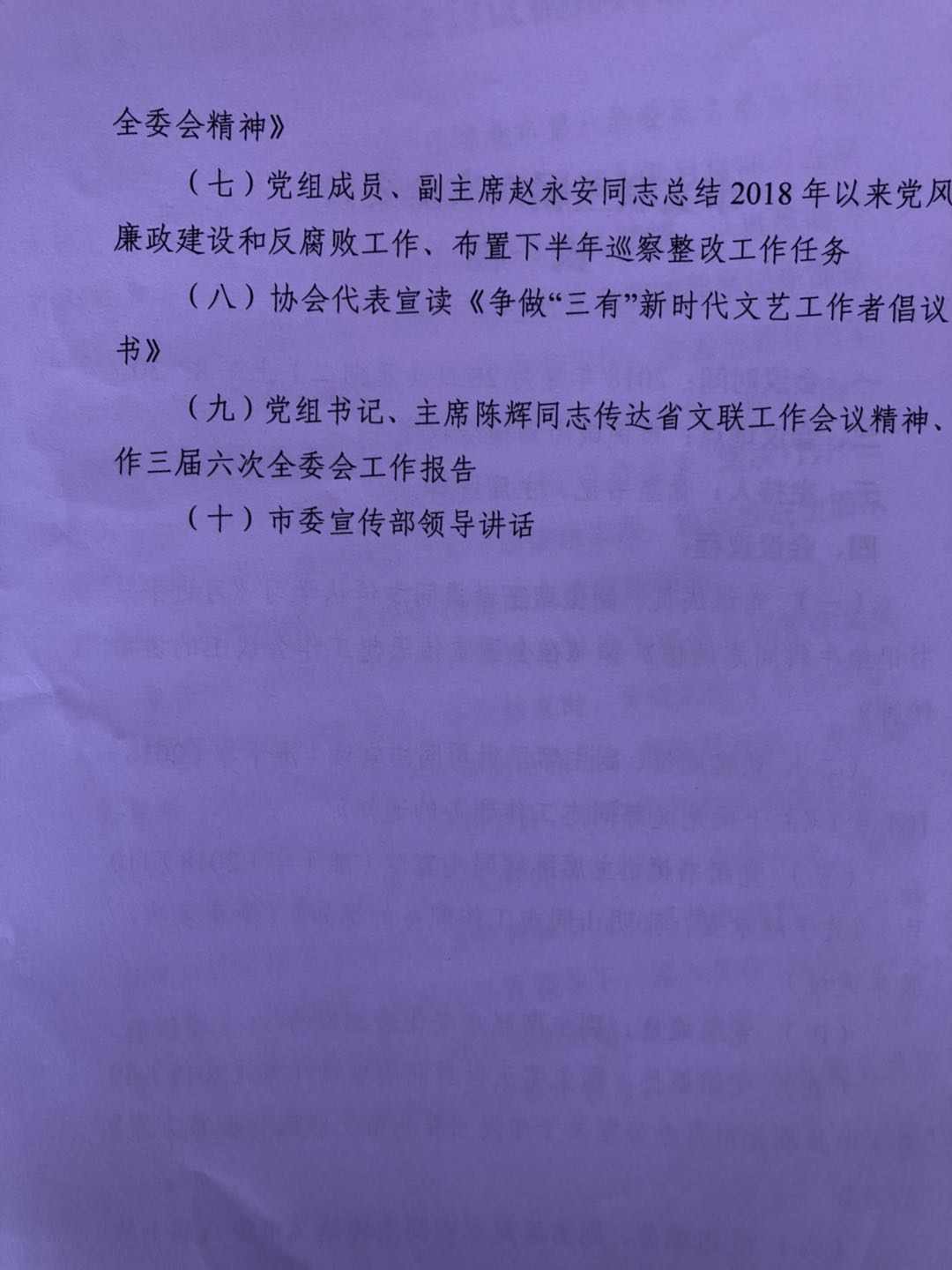 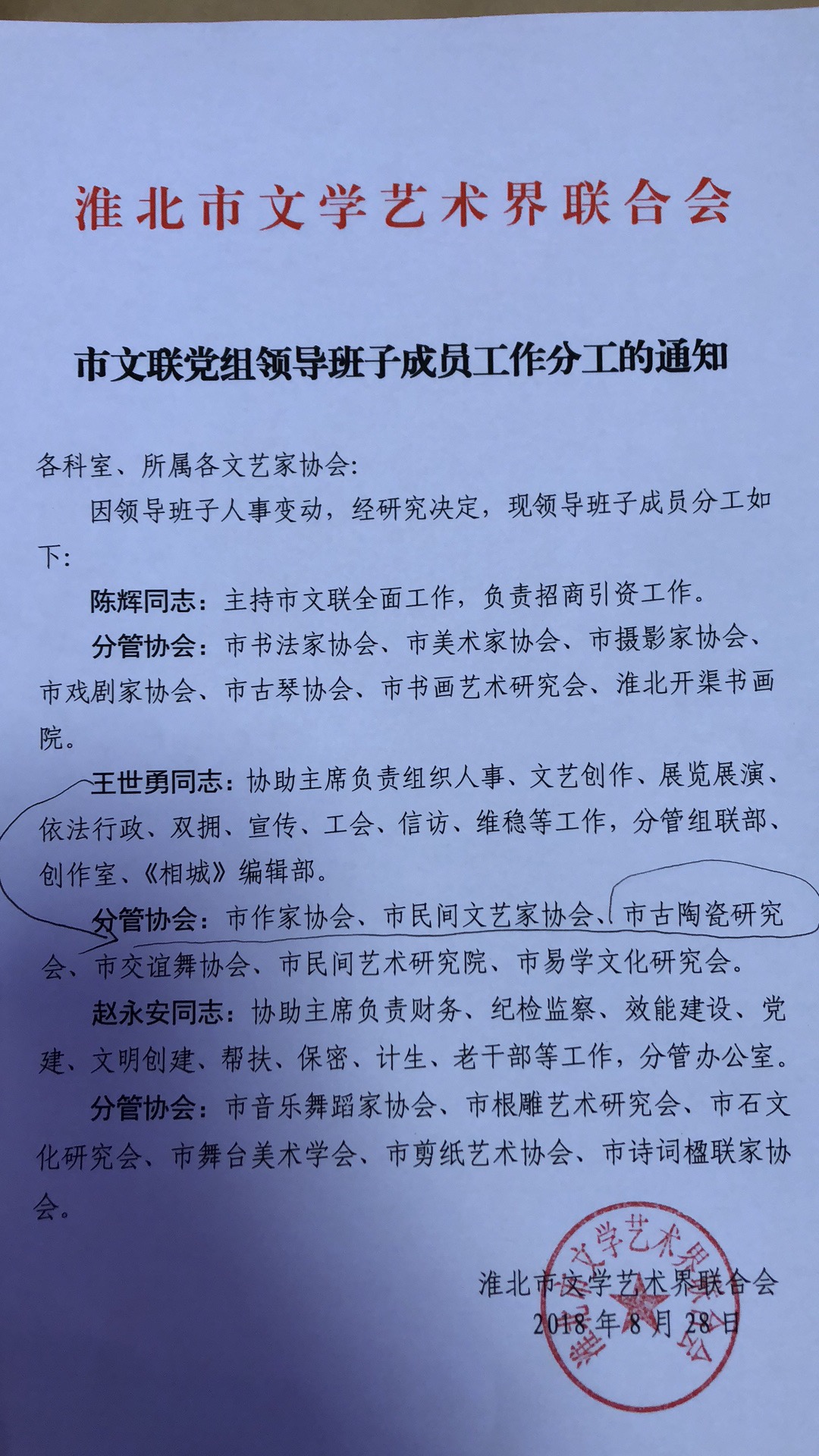 